Sehr geehrte Antragstellerin, sehr geehrter Antragsteller,ich möchte Sie darauf hinweisen, dass unwahre oder auch unvollständige Angaben in der Sicherheitserklärung zu einer Feststellung eines Sicherheitsrisikos führen können, unabhängig ob die Angaben vorsätzlich oder unabsichtlich nicht korrekt gemacht wurden. Dies könnte bedeuten, dass Ihnen der Dienstposten/ die sicherheitsempfindliche Tätigkeit nicht übertragen werden kann.Daher möchte ich Sie auf die häufigsten Fehlerquellen hinweisen:doppelte Staatsangehörigkeit,frühere Staatsangehörigkeit,Angaben zum Ort, Kreis und Bundesland,lückenloser beruflicher Werdegang seit Schulentlassung,telefonische Erreichbarkeit, unabhängig von einem bestehenden Gesprächswunsch,Reisen in Staaten, die auf der Staatenliste stehen, auch Dienstreisen und Einsätze,fehlende Kreuze bei Fragen mit alternativen Antwortmöglichkeiten. Weitere ausführliche Hinweise finden Sie in der beiliegenden Ausfüllanleitung.Bei Fragen sind wir sehr gerne für Sie erreichbar. Mit freundlichen GrüßenIhre Sicherheitsbeauftragte BAIUDBwim Original gezeichnetStefanie Kreymborg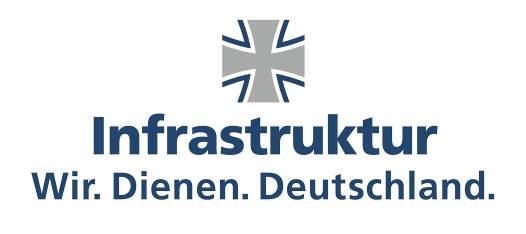 Bundesamt für Infrastruktur, Umweltschutz und Dienstleistungen der BundeswehrBundesamt für Infrastruktur, Umweltschutz und Dienstleistungen der BundeswehrBundesamt für Infrastruktur, Umweltschutz und Dienstleistungen der BundeswehrSicherheitsbeauftragte BAIUDBwSicherheitsbeauftragte BAIUDBwSicherheitsbeauftragte BAIUDBwFontainengraben 200, 53123 Bonn
SiBeBAIUDBw@bundeswehr.orgGeschäftszimmer SiBe BAIUDBw:Fontainengraben 200, 53123 Bonn
SiBeBAIUDBw@bundeswehr.orgGeschäftszimmer SiBe BAIUDBw:Fontainengraben 200, 53123 Bonn
SiBeBAIUDBw@bundeswehr.orgGeschäftszimmer SiBe BAIUDBw: